MicNOVA Jun 2024 Meeting AgendaAgenda2024 BI and Community Events & AnnouncementsSchedule:  New Stock Presentation, Planning and Monthly Meeting ChairStock Watcher Reports
Lisa: New Stock (Jul 2024): Pfizer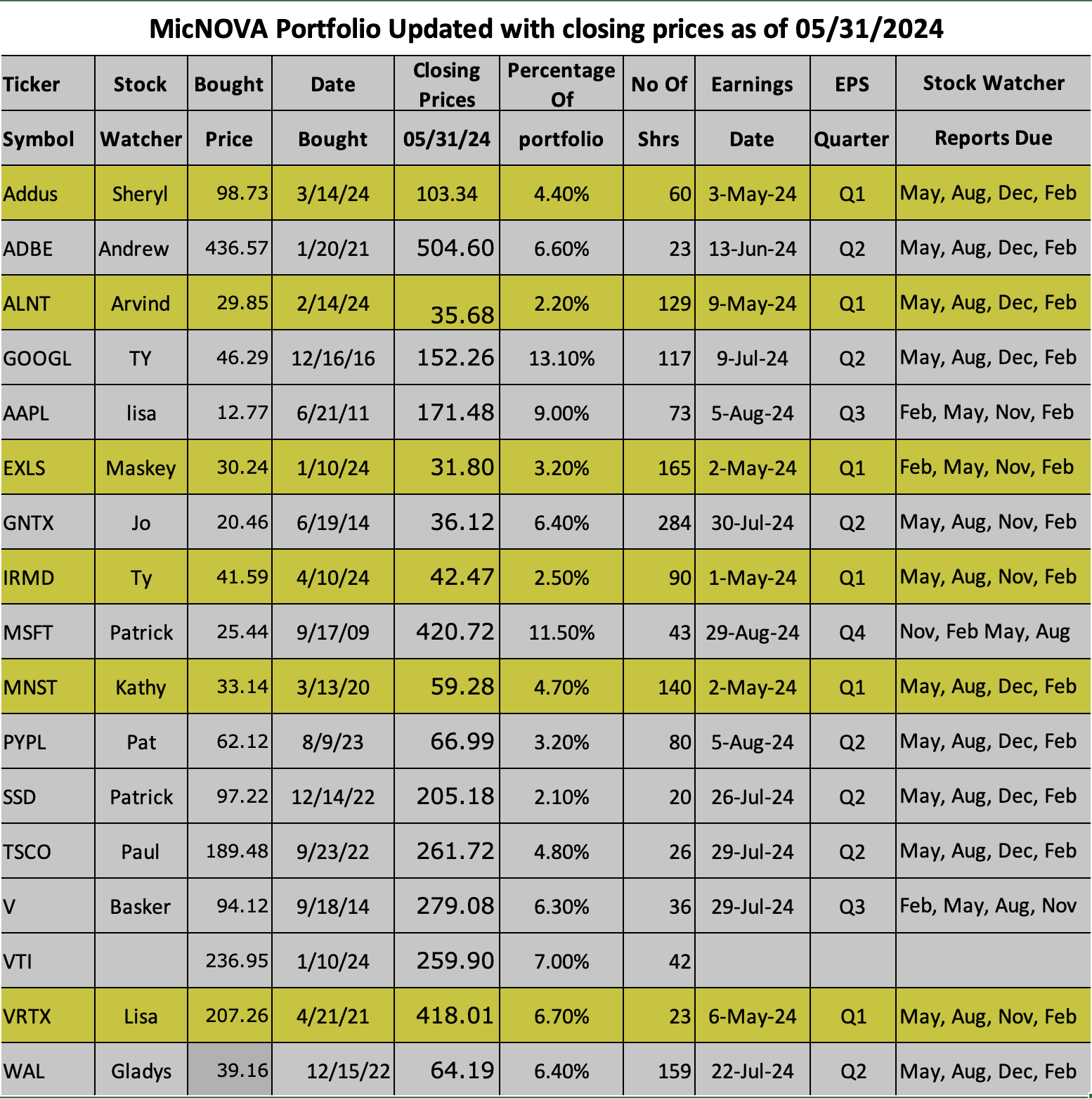 Meeting LocationOnline via Go-To MeetingMeeting Date & TimeJun 11 2024  07:00 PM - 09:00 PMOnline Meetinghttps://global.gotomeeting.com/join/251997157You can also dial in using your phone.United States: +1 (312) 757-3121Access Code: 251-997-157MODEL INVESTMENT CLUB DISCLAIMER•	The information presented and discussed in this model club meeting is for demonstration and educational purposes only. The securities of companies referenced or featured in the meeting materials, presentation and discussion are for illustrative purposes only and are not to be considered endorsed or recommended for purchase or sale by BetterInvesting™ / National Association of Investors™. The views, opinions expressed and decisions made by club partners regarding the purchase and sale of stocks or other assets are those of the partner(s), and do not necessarily reflect the views and opinions of BetterInvesting. No recommendation to purchase or sell any stock, mutual fund, or other security referenced is being made on behalf of BetterInvesting. •	Securities discussed may be held by the club partners and presenters in their own personal portfolios or in those of their clients. BetterInvesting presenters and volunteers are held to a strict code of conduct that precludes benefiting financially from educational presentations or public activities via any BetterInvesting programs, events and/or educational sessions in which they participate. Any violation is strictly prohibited and should be reported to the CEO of BetterInvesting or the Director of Chapter Relations. •	This meeting may contain images of websites and products or services not endorsed by BetterInvesting. The presenter is not endorsing or promoting the use of these websites, products or services. •	We may record this session for our future use. 07:00 - 07:05 PMWelcome Regular Guests and First Time VisitorsDisclosure: Better InvestingBaskar07:05 - 07:07 PMSecretary’s Minutes  Arvind/Maskey07:07 - 07:10 PMTreasurer’s reportGladys07:10 - 07:15 PM Announcement: BINC Celebrates Sheryl from DC ChapterGladys07:15 - 07:35 PMEducation:  Stocks Ideas from BINC 2024-Chicago (2 Stocks each in 2 mins each - no Judgements needed) - 10 StocksGladys, Sheryl, Ty, Lisa, Jo07:35 - 07:55 PMNew Stock Presentation:  Air Product and Chemicals Inc (APD)Jo07:55 - 08:20 PM Stock Watchers ( Please share the Online SSG with all MicNOVA members)Portfolio:  Addus (Sheryl)ALNT (Arvind)EXLS (Maskey)IRMD(Ty)MNST (Kathy)SherylArvindMaskeyTyKathy08:20 - 08:30 PMPortfolio Review and ToolsTy08:30 - 08:45 PMDecision: Buys and SellsPartners08:45 - 08:55 PMUpcoming Events and AnnouncementsBaskar09:00AdjournBaskarTue Jun 18 2024 07:30 - 09:00 PM(Third Tuesdays of Month)Money Matters Book Discussion.  Podcast: featuring  John Coates, Author of The Problem of Twelve: When a Few Financial Institutions Control EverythingOnline via GTM: You can also dial in using your phone.United States: +1(646) 749-3122One-touch: tel:+16467493122,,804623085#Access Code: 804-623-085Wed Jun 19 07:00 - 09:00 PMWed Jul 09 07:00 - 09:00 PM(3nd Wednesdays of Month)MCMC Monthly Meetinghttps://global.gotomeeting.com/join/745127301You can also dial in using your phone.(For supported devices, tap a one-touch number below to join instantly.)United States: +1 (872) 240-3311- One-touch: tel:+18722403311,,745127301#Access Code: 745-127-301Thu Jun 20 08:00-09:30 PMTicker TalkTue Jun 25 08:00-09:30 PM Round TableMon Jul 1 2024 07:00 - 08:15 PMDigging into BI MagazineRegistration URL: https://register.gotowebinar.com/rt/6574788583850753036Webinar ID:729-893-259Tue Jul 09 07:00 - 09:00 PM(2nd Tuesdays of Month)MicNOVA Monthly Meeting Onlinehttps://global.gotomeeting.com/join/251997157You can also dial in using your phone.United States: +1 (312) 757-3121Access Code: 251-997-157 Sat Jul 13 09:30 AM - 01:00 PMChapter Planning Meeting for 2024-25  - Online via GTMNameEducationNew Stock PresentationConduct MicNOVA Monthly MeetingConduct MicNOVA Planning Meeting1Patterson, SherylTBD03/11/2412/12/2312/5/232Hughes, James (Ty)1/9/2404/09/2410/8/2410/1/243Krishnarao, Maskey2/13/2401/14/25TBDTBD4Krishna, Arvind5/14/2412/10/248/13/248/6/245Arumugam, Baskar04/09/242/11/256/11/246/4/246Henrikson, Gladys3/12/24TBD1/9/241/2/247Murphy, Josephine (Jo)8/13/246/11/247/9/247/2/248Emmons, Elinor (Kathy)9/10/2411/12/249/10/249/3/249Smith, Patrick12/12/2310/08/24 / 3/12/243/5/2410Onufrak, Patricia7/9/248/13/242/13/242/6/2411O’Mara, W. Paul11/12/2405/14/2411/5/2411/12/2412Lewis, Janet10/8/2409/10/24TBDTBD13Ober, Andrew12/10/243/12/241/9/241/2/2414Faustlin, LisaTBD07/09/245/14/245/7/24